Attachment 1      Application process for Type Approval of 
Telecommunications Terminal Equipment Attachment 2      Application for Declaration of Compliance for 
                  Telecommunications Terminal Equipment Attachment 3        Application for Compliance Approval for 
             Telecommunications Terminal Equipment for Private UseAttachment 4 Process to Authorize the Use of Type Approval Label or 
Declaration of Compliance Label by OthersAttachment 5       Type Approval Label or Declaration of Compliance Label – Sample1.	Type approval or declaration of compliance 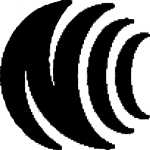 2.	Private use approvalTable 1     Application Form for Type Approval of Telecommunications Terminal EquipmentDate:                Signature of person in charge or authorized manager: (Company seal or agency seal is required for juristic persons)Documents to be provided:The applicant hereby declares that the information provided above is true and agrees to be subject to all legal liability without objection should the information provided above contain any incorrect or false content. ※The Application Form for Type Approval of Telecommunications Terminal Equipment and the documents mentioned above in Subparagraphs 1 through 8 shall be returned on the issuing of the type approval certificate. ※For the application for type approval proposed by a domestic natural person, the applicant shall be 18 years old or older and submit the application at the certification body with the personal ID presented. ※For those who have granted the type approval certificate, the certificate may be withdrawn by the original certification body for the violation of Paragraphs 2 and 3, Article 19 of the Regulations Governing Compliance Approval for Telecommunications Terminal Equipment. Signature of person in charge or authorized manager: (Company seal or agency seal is required for juristic persons)Table 2        Application Form for Declaration of Compliance for Telecommunications Terminal EquipmentDate:                Signature of person in charge or authorized manager: (Company seal or agency seal is required for juristic persons)Documents to be provided:The applicant hereby declares that the information provided above is true and agrees to be subject to all legal liability without objection should the information provided above contain any incorrect or false content. ※The Application Form for Declaration of Compliance for Telecommunications Terminal Equipment and the documents mentioned above in Subparagraphs 1 through 8 shall be returned on the issuing of the type approval certificate. ※For the application for declaration of compliance proposed by a domestic natural person, the applicant shall be 18 years old or older and submit the application at the certification body with the personal ID presented. ※For those who have granted the type approval certificate, the certificate may be withdrawn by the original certification body for the violation of Paragraphs 2 and 3, Article 19of the Regulations Governing Compliance Approval for Telecommunications Terminal Equipment. Signature of person in charge or authorized manager: (Company seal or agency seal is required for juristic persons)Table 3           Application Form for Compliance Approval for Telecommunications Terminal Equipment for Private UseDate:                Signature of person in charge or authorized manager: (Company seal or agency seal is required for juristic persons)Documents to be provided:The applicant hereby declares that the information provided above is true and agrees to be subject to all legal liability without objection should the information provided above contain any incorrect or false content. ※The Application for Compliance Approval for Telecommunications terminal equipment for Private Use, the equipment mentioned in Paragraph 1 and the documents mentioned above in Subparagraphs 2 through 4 shall be returned on the issuing of the declaration of compliance(private use approval). ※For the application for compliance approval for private use proposed by a domestic natural person, the applicant shall be 18 years old or older and submit the application at the certification body with the personal ID presented. Signature of person in charge or authorized manager: (Company seal or agency seal is required for juristic persons)Table 4      Application Form for Renewal / Replacement of Type Approval Certificate for Telecommunications Terminal EquipmentDate:                Signature of person in charge or authorized manager: (Company seal or agency seal is required for juristic persons)The applicant hereby declares that the information provided above is true and agrees to be subject to all legal liability without objection should the information provided above contain any incorrect or false content. ※A natural person who applies for the renewal / replacement of type approval certificate shall present his personal ID at the certification body for the application. Signature of person in charge or authorized manager: (Company seal or agency seal is required for juristic persons) Table 5                       Affidavit Table 6  Type Approval Certificate for Telecommunications Terminal EquipmentName of Certification BodyType Approval Certificate for Telecommunications Terminal Equipment Cert. no.: Type no. ○○ (code of competent authority or certification body)1. Applicant: 2. Address: 3. Manufacturer: 4. Equipment name: 5. Brand:   6. Model no.: 7. Power output (modulation technique): 8. Working frequency: 9. Date of approval: 10. Approval label pattern: 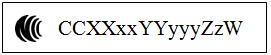 11. Warning or labeling requirement: 12. Special statement:Notes: 1.	This type approval certificate is issued by                  (address: ＯＯＯＯＯＯ; telephone no.: ＯＯ), a certification body delegated by the competent authority.2.	The model shall be marked and approval label attached at a clearly visible part of the telecommunications terminal equipment according to the model and label pattern shown above, and the competent authority mark presented on the package box. For the final product, however, the model number of the final product and the type approval label mentioned above shall be provided on a clearly visible part of the body of the product, and the competent authority mark shown on the package box. 3.	The manufacturing, importing or sale of the device shall be in accordance with the Telecommunications Management Act.External power supply: Accessory(s): Antenna: Remark: the equipment meets the requirements of the technical specifications of ＯＯ (ＯＯ). Date:Table 7  Declaration of Compliance for Telecommunications Terminal EquipmentName of Certification BodyDeclaration of Compliance for Telecommunications Terminal Equipment Cert. no.: Compliance no. ○○ (code of competent authority or certification body)1. Applicant: 2. Address: 3. Manufacturer: 4. Equipment name: 5. Brand:   6. Model no.: 7. Power output (modulation technique): 8. Working frequency: 9. Name of testing body: 10. Test report number: 11. Date of registration: 12. Declaration of compliance label pattern: 13. Warning or labeling requirement: 14. Special statement:Notes: 1.	This declaration of compliance is issued by                  (address: ＯＯＯＯＯＯ; telephone no.: ＯＯ), a certification body delegated by the competent authority.2.	The model shall be marked and approval label attached at a clearly visible part of the telecommunications terminal equipment according to the model and label pattern shown above, and the competent authority mark presented on the package box. For the final product, however, the model number of the final product and the type approval label mentioned above shall be provided on a clearly visible part of the body of the product, and the competent authority mark shown on the package box. 3.	The manufacturing, importing or sale of the device shall be in accordance with the Telecommunications Management Act.External power supply: Accessory(s): Antenna: Remark: the equipment meets the requirements of the technical specifications of ＯＯ (ＯＯ). Date:Table 8   Compliance Approval Certificate for Telecommunications Terminal Equipment for Private UseNational Communications CommissionApproval Certificate for Telecommunications Terminal Equipment (for Private Use)Cert. no.: Private use no. ○○ (code of competent authority)1. Applicant: 2. Address: 3. Manufacturer: 4. Equipment name: 5. Brand:   6. Model./ Serial number: 7. Power output (modulation technique): 8. Working frequency: 9. Date of approval: 10. Approval label pattern:   AAxxYYyyyZz11. Warning or labeling requirement: 12. Special statement:Notes: 1.	The approval label shall be attached at a clearly visible part of the telecommunications terminal equipment according to the label pattern shown above. 2.	The equipment is for private use only and not for sale or any commercial purpose. The manufacturing, importing or sale of the device shall be in accordance with the Telecommunications Management Act.Remark: the equipment meets the requirements of the technical specifications of ＯＯ (ＯＯ). Date: ApplicantApplicantApplicantApplicantApplicant□Domestic natural personName □Domestic natural personResidence address□Domestic natural personPersonal ID no.□Domestic juristic personCompany / business name□Domestic juristic personBusiness address □Domestic juristic personUniform invoice no.□Domestic juristic personPerson in charge or authorized manager□NationalPersonal ID no.: □Domestic juristic personPerson in charge or authorized manager□Non-nationalNationality:□Domestic juristic personPerson in charge or authorized manager□Non-nationalPassport no.: □Domestic non-juristic person groupCompany / business name□Domestic non-juristic person groupBusiness address □Domestic non-juristic person groupEstablishment certificate issued by: □Domestic non-juristic person groupPerson in charge or authorized manager□NationalPersonal ID no.: □Domestic non-juristic person groupPerson in charge or authorized manager□Non-nationalNationality:□Domestic non-juristic person groupPerson in charge or authorized manager□Non-nationalPassport no.: □Foreign manufacturerCompany / business name□Foreign manufacturerAddress of business location□Foreign manufacturerPerson in charge or authorized manager□NationalPersonal ID no.: □Foreign manufacturerPerson in charge or authorized manager□Non-nationalNationality:□Foreign manufacturerPerson in charge or authorized manager□Non-nationalPassport no.: Contact informationContact informationContact informationContact informationContact informationContact personAddressEmailTel. no.Fax no.Equipment informationEquipment informationEquipment informationEquipment informationEquipment informationManufacturerEquipment nameBrandModel no.Letter of delegation(not needed if no delegation))I,                         (company/business/person) that is applying for type approval certificate for telecommunications terminal equipment, hereby delegates                          (company/business/person) to handle all matters regarding the application, including correction of mistakes, official correspondences and the type approval certificate for telecommunications terminal equipment. The delegated (company/business/person): Uniform invoice no. (or personal ID no.): Address of the delegated: Please send the official copy of report, official letter and certificate to (company/business/person)： 1.User’s manual or instructions in traditional Chinese or English………………………………………………( )2.Specifications in traditional Chinese or English………………………………………………………………( )3.Circuit diagram or circuit block diagram………………………………………………………………………( )4.Test report for equipment sample………………………………………………………………………………( )5.4x6” color photographs of equipment sample, external power supply and accessories with scale; the manufacturer and model number shall be clearly visible; the photographs shall show all six (6) sides of the equipment……………………………………………………………………………………………………( )6.4x6” color photographs of interior of equipment sample and circuit board with scale, showing at least two (2) sides; the main components on the circuit board shall be clearly identifiable……………………………( )7.Document of personal identification document shall be provided for applicants of domestic natural person and document of proof of establishment for domestic juristic persons, non-juristic person groups or foreign manufacturers…………………………………………………………………………………………………( )8Other material(s) required by the competent authority for the purpose of review……………………………( )9Electronic file(s), including the application form for type approval certificate for telecommunication terminal equipment and materials mentioned in Subparagraphs 1 through 8…………………………………( )ApplicantApplicantApplicantApplicantApplicantApplicantApplicant□Domestic natural personName □Domestic natural personResidence address□Domestic natural personPersonal ID no.□Domestic juristic personCompany / business name□Domestic juristic personBusiness address □Domestic juristic personUniform invoice no.□Domestic juristic personPerson in charge or authorized manager□NationalPersonal ID no.: Personal ID no.: □Domestic juristic personPerson in charge or authorized manager□Non-nationalNationality:Nationality:□Domestic juristic personPerson in charge or authorized manager□Non-nationalPassport no.: Passport no.: □Domestic non-juristic person groupCompany / business name□Domestic non-juristic person groupBusiness address □Domestic non-juristic person groupEstablishment certificate issued by: □Domestic non-juristic person groupPerson in charge or authorized manager□NationalPersonal ID no.: Personal ID no.: □Domestic non-juristic person groupPerson in charge or authorized manager□Non-nationalNationality:Nationality:□Domestic non-juristic person groupPerson in charge or authorized manager□Non-nationalPassport no.: Passport no.: □Foreign manufacturerCompany / business name□Foreign manufacturerAddress of business location□Foreign manufacturerPerson in charge or authorized manager□CitizenPersonal ID no.: Personal ID no.: □Foreign manufacturerPerson in charge or authorized manager□Non-nationalNationality:Nationality:□Foreign manufacturerPerson in charge or authorized manager□Non-nationalPassport no.: Passport no.: Contact informationContact informationContact informationContact informationContact informationContact informationContact informationContact personAddressEmailTel. no.Fax no.Equipment informationEquipment informationEquipment informationEquipment informationEquipment informationEquipment informationEquipment informationManufacturerEquipment nameEquipment nameEquipment nameEquipment nameModel no.Model no.Model no.BrandWorking frequencyWorking frequencyWorking frequencyModel no.Inspection or test report no.Inspection or test report no.Inspection or test report no.Letter of delegation(not needed if no delegation))I,                         (company/business/person), who is applying for declaration of compliance for telecommunications terminal equipment, hereby delegates                          (company/business/person) to handle all matters regarding the application, including correction of mistakes, official correspondences and the declaration of compliance for telecommunications terminal equipment. The delegated (company/business/person): Uniform invoice no. (or personal ID no.): Address of the delegated: Please send the official copy of report, official letter and certificate to (company/business/person)： 1.User’s manual or instructions in traditional Chinese or English………………………………………………( )2.Specifications, catalogue or other document of proof in traditional Chinese or English………………………( )3.Circuit diagram or circuit block diagram………………………………………………………………………( )4.Test report for equipment sample………………………………………………………………………………( )5.4x6” color photographs of equipment sample, external power supply and accessories with scale; the manufacturer and model number shall be clearly visible; the photographs shall show all six (6) sides of the equipment………………………………………………………………………………………………………( )6.4x6” color photographs of interior of equipment sample and circuit board with scale, showing at least two (2) sides; the main components on the circuit board shall be clearly identifiable……………………………( )7.Document of personal identification document shall be provided for applicants of domestic natural person and document of proof of establishment for domestic juristic persons, non-juristic person groups or foreign manufacturers…………………………………………………………………………………………………( )8Other material(s) required by the competent authority for the purpose of review……………………………( )9Electronic file(s), including the application form for declaration of compliance for telecommunications terminal equipment and materials mentioned in Subparagraphs 1 through 8…………………………………( )ApplicantApplicantApplicantApplicantApplicant□Natural personName□NationalPersonal ID no.: □Natural personName□Non-nationalNationality: □Natural personName□Non-nationalPassport no.: □Natural personResidence address□Juristic personCompany / business name□Juristic personBusiness address□Juristic personUniform invoice no.□Juristic personPerson in charge or authorized manager□NationalPersonal ID no.: □Juristic personPerson in charge or authorized manager□Non-nationalNationality: □Juristic personPerson in charge or authorized manager□Non-nationalPassport no.: □Non-juristic person groupCompany / business name□Non-juristic person groupBusiness address□Non-juristic person groupEstablishment certificate issued by:□Non-juristic person groupPerson in charge or authorized manager□NationalPersonal ID no.: □Non-juristic person groupPerson in charge or authorized manager□Non-nationalNationality: □Non-juristic person groupPerson in charge or authorized manager□Non-nationalPassport no.: Contact informationContact informationContact informationContact informationContact informationContact personAddressEmailTel. no.Fax no.Equipment nameEquipment nameEquipment nameEquipment nameEquipment nameManufacturerEquipment nameBrandModel no.Serial no. of equipmentLetter of delegation(not needed if no delegation))I,                         (company/business/person), who is applying for compliance approval certificate for telecommunications terminal equipment, hereby delegates                          (company/business/person) to handle all matters regarding the application, including correction of mistakes, official correspondences and the compliance approval certificate for telecommunications terminal equipment. The delegated (company/business/person): Uniform invoice no. (or personal ID no.): Address of the delegated: Please send the official copy of report, official letter and certificate to (company/business/person)： 1.The telecommunications terminal equipment to be approved…………………………………………………( )2.Specifications in traditional Chinese or English; technical specifications, such as frequency and power output, shall be included………………………………………………………………………………………( )3.Document(s) proving the source of the equipment……………………………………………………………( )4.5.Document of personal identification document shall be provided for applicants of domestic natural person and document of proof of establishment for juristic persons or non-juristic person groups………………………Electronic file(s), including the Application Form for Compliance Approval for Telecommunications Terminal Equipment for Private Use and materials mentioned in Subparagraphs 2 through 4………………( )( )ApplicantApplicantApplicantApplicantApplicantApplicantApplicantApplicant□Natural personName□National□NationalPersonal ID no.: Personal ID no.: □Natural personName□Non-national□Non-nationalNationality: Nationality: □Natural personName□Non-national□Non-nationalPassport no.: Passport no.: □Natural personResidence address□Domestic juristic personCompany / business name□Domestic juristic personBusiness address□Domestic juristic personUniform invoice no.□Domestic juristic personPerson in charge or authorized manager□National□NationalPersonal ID no.: Personal ID no.: □Domestic juristic personPerson in charge or authorized manager□Non-national□Non-nationalNationality: Nationality: □Domestic juristic personPerson in charge or authorized manager□Non-national□Non-nationalPassport no.: Passport no.: □Domestic non-juristic person groupCompany / business name□Domestic non-juristic person groupBusiness address□Domestic non-juristic person groupEstablishment certificate issued by:□Domestic non-juristic person groupPerson in charge or authorized manager□National□NationalPersonal ID no.: Personal ID no.: □Domestic non-juristic person groupPerson in charge or authorized manager□Non-national□Non-nationalNationality: Nationality: □Domestic non-juristic person groupPerson in charge or authorized manager□Non-national□Non-nationalPassport no.: Passport no.: □Foreign manufacturerCompany / business name□Foreign manufacturerBusiness address□Foreign manufacturerPerson in charge or authorized manager□Citizen□CitizenPersonal ID no.: Personal ID no.: □Foreign manufacturerPerson in charge or authorized manager□Non-national□Non-nationalNationality: Nationality: □Foreign manufacturerPerson in charge or authorized manager□Non-national□Non-nationalPassport no.: Passport no.: Contact informationContact informationContact informationContact informationContact informationContact informationContact informationContact informationContact personAddressEmailTel. no.Tel. no.Equipment nameEquipment nameEquipment nameEquipment nameEquipment nameEquipment nameEquipment nameEquipment nameManufacturerEquipment nameEquipment nameBrandModel no.Model no.Approval informationApproval informationApproval informationApproval informationApproval informationApproval informationApproval informationApproval informationType of approval□Type approval□Declaration of compliance□Declaration of compliance□Declaration of compliance□Declaration of compliance□Declaration of compliance□Private use approvalApproval label number or declaration of compliance numberApplication for:Application for:Application for:Application for:□Lost / damaged approval certificate□Lost / damaged approval certificate□Lost / damaged approval certificate□Lost / damaged approval certificate□Changes in the information on the approval certificate□Changes in the information on the approval certificate□Change of manufacture□Change of manufacture□Changes in the information on the approval certificate□Changes in the information on the approval certificate□Change of applicant’s name or address□Change of applicant’s name or address□Changes in the information on the approval certificate□Changes in the information on the approval certificate□Continued use of original approval certificate by the surviving or new company due to merger or spin-off of applicant’s company approved by the competent authority□Continued use of original approval certificate by the surviving or new company due to merger or spin-off of applicant’s company approved by the competent authority□Changes in the information on the approval certificate□Changes in the information on the approval certificate□Description of change: □Description of change: Document(s) to be providedDocument(s) to be providedDocument(s) to be providedDocument(s) to be providedFor lost or damaged approval certificate or change of informationFor lost or damaged approval certificate or change of informationFor lost or damaged approval certificate or change of informationApplication for renewal / replacement 	(  )For change of manufacturerFor change of manufacturerFor change of manufacturerApplication for renewal / replacement	(  )Document of proof for delegated equipment production 	 (  )Declaration that the equipment meets the technical specifications 	 (  )For change of applicant’s name or addressFor change of applicant’s name or addressFor change of applicant’s name or addressApplication for renewal / replacement	 (  )The personal identification document shall be provided for applicants of domestic natural person and document of proof of establishment for juristic persons or non-juristic person groups	 (  )Continued use of original approval certificate by the surviving or new company due to the merger or spin-off of applicant’s company approved by the competent authorityContinued use of original approval certificate by the surviving or new company due to the merger or spin-off of applicant’s company approved by the competent authorityContinued use of original approval certificate by the surviving or new company due to the merger or spin-off of applicant’s company approved by the competent authorityApplication for renewal / replacement	 (  )Company or business registration certificate 	(  )Letter of approval issued by the competent authority 	 (  )Letter of delegation(not needed if no delegation))I,                         (company/business/person), who is applying for the renewal  / replacement of type approval certificate for telecommunications terminal equipment, hereby delegates                          (company/business/person) to handle all matters regarding the application, including correction of mistakes, official correspondences and the type approval certificate for telecommunications terminal equipment. The delegated (company/business/person): Uniform invoice no. (or personal ID no.): Address of the delegated: Please send the official copy of report, official letter and certificate to (company/business/person)： I,                         (company/business/person), who is applying for the renewal  / replacement of type approval certificate for telecommunications terminal equipment, hereby delegates                          (company/business/person) to handle all matters regarding the application, including correction of mistakes, official correspondences and the type approval certificate for telecommunications terminal equipment. The delegated (company/business/person): Uniform invoice no. (or personal ID no.): Address of the delegated: Please send the official copy of report, official letter and certificate to (company/business/person)： I,                         (company/business/person), who is applying for the renewal  / replacement of type approval certificate for telecommunications terminal equipment, hereby delegates                          (company/business/person) to handle all matters regarding the application, including correction of mistakes, official correspondences and the type approval certificate for telecommunications terminal equipment. The delegated (company/business/person): Uniform invoice no. (or personal ID no.): Address of the delegated: Please send the official copy of report, official letter and certificate to (company/business/person)： Purpose: application for the type approval certificate for telecommunications terminal equipmentPurpose: application for the type approval certificate for telecommunications terminal equipmentPurpose: application for the type approval certificate for telecommunications terminal equipmentPurpose: application for the type approval certificate for telecommunications terminal equipmentPurpose: application for the type approval certificate for telecommunications terminal equipmentEquip. InfoThe applicant applies for the type approval certificate for telecommunications terminal equipment in accordance to Regulations Governing Compliance Approval for telecommunications terminal equipment:The applicant applies for the type approval certificate for telecommunications terminal equipment in accordance to Regulations Governing Compliance Approval for telecommunications terminal equipment:The applicant applies for the type approval certificate for telecommunications terminal equipment in accordance to Regulations Governing Compliance Approval for telecommunications terminal equipment:The applicant applies for the type approval certificate for telecommunications terminal equipment in accordance to Regulations Governing Compliance Approval for telecommunications terminal equipment:Equip. InfoEquipment nameEquipment nameBrandModel no.Equip. InfoMatters of affidavitItemDescriptionDescriptionDescriptionMatters of affidavitCyber securityDeclares not to declare qualification in a cyber security test based on the qualification in the review of communication interface, electromagnetic compatibility and electric safety for the type approval certificate for telecommunications terminal equipment. Declares not to declare qualification in a cyber security test based on the qualification in the review of communication interface, electromagnetic compatibility and electric safety for the type approval certificate for telecommunications terminal equipment. Declares not to declare qualification in a cyber security test based on the qualification in the review of communication interface, electromagnetic compatibility and electric safety for the type approval certificate for telecommunications terminal equipment. Matters of affidavitConsumer interestsDeclares that each item of telecommunications terminal equipment sold in the market is provided with a user manual or instructions in traditional Chinese and that the contents of the manual or instructions provided match the version approved by the certification body. Declares that each item of telecommunications terminal equipment sold in the market is provided with a user manual or instructions in traditional Chinese and that the contents of the manual or instructions provided match the version approved by the certification body. Declares that each item of telecommunications terminal equipment sold in the market is provided with a user manual or instructions in traditional Chinese and that the contents of the manual or instructions provided match the version approved by the certification body. Matters of affidavit□Mobile phone's brand is Telecommunications business□Not applicable1. Declares that the embedded software on the mobile phone has been tested by a laboratory accredited by the Taiwan Accreditation Foundation and conforms to Infocom Security Technical Inspection Guidelines of Embedded Software on Smartphone Systems announced by Taiwan Association of Information and Communication Standards.2. Declares that there will be response and disclosure in the case of a security issue.1. Declares that the embedded software on the mobile phone has been tested by a laboratory accredited by the Taiwan Accreditation Foundation and conforms to Infocom Security Technical Inspection Guidelines of Embedded Software on Smartphone Systems announced by Taiwan Association of Information and Communication Standards.2. Declares that there will be response and disclosure in the case of a security issue.1. Declares that the embedded software on the mobile phone has been tested by a laboratory accredited by the Taiwan Accreditation Foundation and conforms to Infocom Security Technical Inspection Guidelines of Embedded Software on Smartphone Systems announced by Taiwan Association of Information and Communication Standards.2. Declares that there will be response and disclosure in the case of a security issue.Matters of affidavit□Wireless telecommunications terminal equipment□Not applicable1. Declares that the IMEI of the said telecommunications terminal equipment:               , is unique worldwide without repetition. 2. The warning “Appropriate use is advised to minimize the impact of electromagnetic waves” shall be shown on the outer packaging of the user manual or instructions and on the equipment body where it is clearly visible. 1. Declares that the IMEI of the said telecommunications terminal equipment:               , is unique worldwide without repetition. 2. The warning “Appropriate use is advised to minimize the impact of electromagnetic waves” shall be shown on the outer packaging of the user manual or instructions and on the equipment body where it is clearly visible. 1. Declares that the IMEI of the said telecommunications terminal equipment:               , is unique worldwide without repetition. 2. The warning “Appropriate use is advised to minimize the impact of electromagnetic waves” shall be shown on the outer packaging of the user manual or instructions and on the equipment body where it is clearly visible. Matters of affidavit□Review material confidentiality□Not applicableDeclares that the product has not yet been displayed or sold in Taiwan or any foreign country; for confidentiality, the applicant declares confidentiality for the □ Equipment name, □ brand and model, □ type approval certificate; □ photo(s) of appearance; □inspection or test report not including photos of interiors and circuit board; □ photos of external power supply and accessories and □ others:                     of the telecommunications terminal equipment or non-plug-and-play restricted communication module in the said application; the confidentiality will not expire until:              (date). In the case where the product is to be sold publicly during the confidentiality period, notice shall be given to the original certification body to cease the confidentiality prior to public sale. Declares that the product has not yet been displayed or sold in Taiwan or any foreign country; for confidentiality, the applicant declares confidentiality for the □ Equipment name, □ brand and model, □ type approval certificate; □ photo(s) of appearance; □inspection or test report not including photos of interiors and circuit board; □ photos of external power supply and accessories and □ others:                     of the telecommunications terminal equipment or non-plug-and-play restricted communication module in the said application; the confidentiality will not expire until:              (date). In the case where the product is to be sold publicly during the confidentiality period, notice shall be given to the original certification body to cease the confidentiality prior to public sale. Declares that the product has not yet been displayed or sold in Taiwan or any foreign country; for confidentiality, the applicant declares confidentiality for the □ Equipment name, □ brand and model, □ type approval certificate; □ photo(s) of appearance; □inspection or test report not including photos of interiors and circuit board; □ photos of external power supply and accessories and □ others:                     of the telecommunications terminal equipment or non-plug-and-play restricted communication module in the said application; the confidentiality will not expire until:              (date). In the case where the product is to be sold publicly during the confidentiality period, notice shall be given to the original certification body to cease the confidentiality prior to public sale. Matters of affidavit□Telecommunications terminal equipment with 2G functions only□Not applicableDeclares that the expression “Attention: the 2G functions of this equipment are no longer being used in Taiwan due to discontinuation of 2G mobile telephone service in June 2017” shall be shown in the advertising material, outer packaging and user instructions of every piece of telecommunications terminal equipment sold in the market.Declares that the expression “Attention: the 2G functions of this equipment are no longer being used in Taiwan due to discontinuation of 2G mobile telephone service in June 2017” shall be shown in the advertising material, outer packaging and user instructions of every piece of telecommunications terminal equipment sold in the market.Declares that the expression “Attention: the 2G functions of this equipment are no longer being used in Taiwan due to discontinuation of 2G mobile telephone service in June 2017” shall be shown in the advertising material, outer packaging and user instructions of every piece of telecommunications terminal equipment sold in the market.Matters of affidavit□3C product with display panel□Not applicableDeclares that the following warnings and notifications are provided on each item of telecommunications terminal equipment sold in the market as required: 1.	The warning “Risk of possible damage to vision in case of excessive use” shall be provided on the equipment body, user manual and outer packaging; 2.	The following notes shall be provided in the user manual and on the outer packaging: (1) Protect your eyes: rest eyes 10 minutes for every 30 minutes of use; (2) It is advised to keep children under 2 years old from looking into the screen and children above 2 years old from watching for more than an hour every day. Declares that the following warnings and notifications are provided on each item of telecommunications terminal equipment sold in the market as required: 1.	The warning “Risk of possible damage to vision in case of excessive use” shall be provided on the equipment body, user manual and outer packaging; 2.	The following notes shall be provided in the user manual and on the outer packaging: (1) Protect your eyes: rest eyes 10 minutes for every 30 minutes of use; (2) It is advised to keep children under 2 years old from looking into the screen and children above 2 years old from watching for more than an hour every day. Declares that the following warnings and notifications are provided on each item of telecommunications terminal equipment sold in the market as required: 1.	The warning “Risk of possible damage to vision in case of excessive use” shall be provided on the equipment body, user manual and outer packaging; 2.	The following notes shall be provided in the user manual and on the outer packaging: (1) Protect your eyes: rest eyes 10 minutes for every 30 minutes of use; (2) It is advised to keep children under 2 years old from looking into the screen and children above 2 years old from watching for more than an hour every day. Matters of affidavit□Power adaptor□Not applicableDeclares that the connection interface, charging cable and power adaptor of the terminal equipment product of application meet the requirements specified in Figure B.1, Basic structure of connection interface and the durability requirements in B.2.2, General Properties of 【CNS15285, General requirements and test methods for chargers used by mobile terminals and other hand-held ICT devices】. Declares that the connection interface, charging cable and power adaptor of the terminal equipment product of application meet the requirements specified in Figure B.1, Basic structure of connection interface and the durability requirements in B.2.2, General Properties of 【CNS15285, General requirements and test methods for chargers used by mobile terminals and other hand-held ICT devices】. Declares that the connection interface, charging cable and power adaptor of the terminal equipment product of application meet the requirements specified in Figure B.1, Basic structure of connection interface and the durability requirements in B.2.2, General Properties of 【CNS15285, General requirements and test methods for chargers used by mobile terminals and other hand-held ICT devices】. Matters of affidavit□Excluding telecommunications terminal equipment with 2G or 3G functions□Not applicableDeclares that the □GSM(900MHz), □WCDMA Band 1(2100MHz), □WCDMA Band 3(1800MHz), □WCDMA Band 7(2600MHz), □WCDMA Band 8(900MHz) telecommunications interface function has been deactivated via software or firmware for each item of telecommunications terminal equipment sold in the market.Declares that the □GSM(900MHz), □WCDMA Band 1(2100MHz), □WCDMA Band 3(1800MHz), □WCDMA Band 7(2600MHz), □WCDMA Band 8(900MHz) telecommunications interface function has been deactivated via software or firmware for each item of telecommunications terminal equipment sold in the market.Declares that the □GSM(900MHz), □WCDMA Band 1(2100MHz), □WCDMA Band 3(1800MHz), □WCDMA Band 7(2600MHz), □WCDMA Band 8(900MHz) telecommunications interface function has been deactivated via software or firmware for each item of telecommunications terminal equipment sold in the market.Matters of affidavit□Mobile phones, tablets, smart TVs□Not applicableDeclares that there is no agency or distribution by PRC Chinese, legal persons, organizations or other institutions engaged in OTT-TV and intermediate input services or related commercial services (such as "pre-loading" OTT TV application (app) from China)Declares that there is no agency or distribution by PRC Chinese, legal persons, organizations or other institutions engaged in OTT-TV and intermediate input services or related commercial services (such as "pre-loading" OTT TV application (app) from China)Declares that there is no agency or distribution by PRC Chinese, legal persons, organizations or other institutions engaged in OTT-TV and intermediate input services or related commercial services (such as "pre-loading" OTT TV application (app) from China)Matters of affidavit□Statement of compliance□Not applicableDeclares that the telecommunications terminal equipment meets the technical specifications for telecommunications terminal equipment. □Declares that the equipment name, brand, model, specifications and test report in the documents provided match the equipment name in the application form; □Declares that the permission to use the test report provided has been granted by the original applicant of the test report.Declares that the telecommunications terminal equipment meets the technical specifications for telecommunications terminal equipment. □Declares that the equipment name, brand, model, specifications and test report in the documents provided match the equipment name in the application form; □Declares that the permission to use the test report provided has been granted by the original applicant of the test report.Declares that the telecommunications terminal equipment meets the technical specifications for telecommunications terminal equipment. □Declares that the equipment name, brand, model, specifications and test report in the documents provided match the equipment name in the application form; □Declares that the permission to use the test report provided has been granted by the original applicant of the test report.Matters of affidavitThe undersigned guarantees all of the above. In the case of any violation of above or any provisions of subparagraph 8, Paragraph 3, Article 19 of Regulations Governing Compliance Approval for Telecommunications Terminal Equipment, without corrective action being undertaken within a prescribed period, the undersigned agrees to be subject the competent authority or original certification body to the withdrawal or cancellation of the certificate mentioned above and any consequential liability in the related event, with no objection. The undersignedName of company, business or domestic natural person:Signature of person in charge or authorized manager:Personal ID no. (nationality and passport no. for foreigner):Business (or residence) address: (Company seal or agency seal is required for juristic persons)Date:The undersigned guarantees all of the above. In the case of any violation of above or any provisions of subparagraph 8, Paragraph 3, Article 19 of Regulations Governing Compliance Approval for Telecommunications Terminal Equipment, without corrective action being undertaken within a prescribed period, the undersigned agrees to be subject the competent authority or original certification body to the withdrawal or cancellation of the certificate mentioned above and any consequential liability in the related event, with no objection. The undersignedName of company, business or domestic natural person:Signature of person in charge or authorized manager:Personal ID no. (nationality and passport no. for foreigner):Business (or residence) address: (Company seal or agency seal is required for juristic persons)Date:The undersigned guarantees all of the above. In the case of any violation of above or any provisions of subparagraph 8, Paragraph 3, Article 19 of Regulations Governing Compliance Approval for Telecommunications Terminal Equipment, without corrective action being undertaken within a prescribed period, the undersigned agrees to be subject the competent authority or original certification body to the withdrawal or cancellation of the certificate mentioned above and any consequential liability in the related event, with no objection. The undersignedName of company, business or domestic natural person:Signature of person in charge or authorized manager:Personal ID no. (nationality and passport no. for foreigner):Business (or residence) address: (Company seal or agency seal is required for juristic persons)Date:The undersigned guarantees all of the above. In the case of any violation of above or any provisions of subparagraph 8, Paragraph 3, Article 19 of Regulations Governing Compliance Approval for Telecommunications Terminal Equipment, without corrective action being undertaken within a prescribed period, the undersigned agrees to be subject the competent authority or original certification body to the withdrawal or cancellation of the certificate mentioned above and any consequential liability in the related event, with no objection. The undersignedName of company, business or domestic natural person:Signature of person in charge or authorized manager:Personal ID no. (nationality and passport no. for foreigner):Business (or residence) address: (Company seal or agency seal is required for juristic persons)Date: